Department  of  Pathology  Dr.RajendraPrasad  Government Medical College,Kangra,Himachal                                                                          Pradesh,176001. No: HFW-H-DRPGMC/PATH/2022                  110-111                            Date:   19/3/22ToThe PrincipalDrRPGMC,Kangra at TandaSubject:Regarding the uploading of call for quotation on the college website for the project titled’’ Type of Anemia in patients with newly diagnosed Diabetes Mellitus’ under Intramural Research Project.Respected Sir,This is regarding the subject cited above.                                                             Call for QuotationsDepartment of  Pathology, Dr.Rajendra Prasad Government Medical College,Kangra,HimachalPradesh invites Quotations for outsourcing“Field investigator-cum-laboratory technician”for research project titled,‘Type of Anemia in patients with newly diagnosed Diabetes Mellitus’for a duration of 12 months, being undertaken by Principal Investigator from the department.Eligibility:The person or agency has not been barred by any government agency or no complaint should be pending with government or its agencies.The preference shall  be given to company/individual based close to Dr.Rajendra Prasad Government Medical College,Kangra, HimachalPradesh.The services are to be extended in the name of Principal Investigator,in department of Pathology.TechnicalRequirements:Field investigator-cum-laboratory technician Services will include, Job of a laboratory technician by a person having B.Sc MLT/DMLT from a recognized institute and registered with state paramedical council/ HP Paramedical council. Phlebotomy, carrying blood samples to various laboratories, collecting reports, taking anthropometric measurements of participantsAssisting in laboratory analysis of blood samplesMaintain record of the data of the participants SelectionProcedure:The firm/person shall submit Technical and Financial justification.The proposal shall be evaluated by an EvaluationCommittee constituted in the department for such purpose.The Evaluation committee shall evaluate the technical proposals and shortlist competent firms/individual for further processingThe Quotations shall be posted or delivered in person to the undersigned not later than 18th April 2022. Note:Unsealed applications will be rejected.This office reserves the right to reject any application describing a required service,which is not according to requirements.The invitee will in no case be responsible or liable for those costs,regardless of the conductor outcome of the bidding process.Quotations will be opened on 19th  April ,2022  in department of Pathology(RoomNo:616),1stfloor,para-clinicalblock),Dr.RPGMC.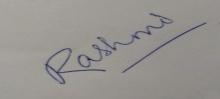 Dr Rashmi KaulProf &HeadDeptt of Pathology cum Principal Investigator,projectDr RPGMC,Kangra at Tanda,HP(Head of Department)Copy to;Dr Gaurav Sharma,Associate Professor Ophthalmology cum nodal officer DrRPGMC Website updation